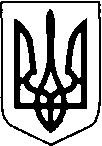 ЗАКЛАД ЗАГАЛЬНОЇ СЕРЕДНЬОЇ ОСВІТИ«ЛЮБЕШІВСЬКОВОЛЯНСЬКА ГІМНАЗІЯ»ЛЮБЕШІВСЬКОЇ СЕЛИЩНОЇ РАДИ ВОЛИНСЬКОЇ ОБЛАСТІНАКАЗ31.05.2021року			с. Любешівська Воля		                  № 03-рПро зарахування до закладу загальної середньоїосвіти «Любешівськоволянська гімназія» здобувачів освіти 1 класу   на 2021-2022 навчальний рік      На виконання  статті 53 Конституції України, статей 12,13 Закону України «Про освіту»,статті 9 З Закону України «Про повну загальну середню освіту», «Про захист персональних даних»,  наказу МОН України від 16.04.2018року №367 «Про затвердження Порядку зарахування, відрахування та переведення учнів до державних та комунальних закладів освіти для здобуття повної загальної середньої освіти», зареєстрованого в Міністерстві юстиції України 05.05.2018року за №564/32016, постанови Кабінету Міністрів України від 13 вересня 2017року №684 «Про затвердження Порядку ведення обліку дітей дошкільного, шкільного віку та учнів»(зі змінами, внесеними згідно Постанови Кабінету Міністрів України №806 від 19.09.2018р. та №681 від 17.07.2019р.), відповідно до листа МОН України від 27.04.2021року № 1/9-218  «Щодо організованого завершення 2020-2021навчального року»,  на підставі заяв батьків та поданих документів НАКАЗУЮ:1.Зарахувати до складу учнів 1 класу на 2021-2022 навчальний рік:1.1. Веремейчика Данила Івановича ,01.08.2015р.н.;1.2.Гриневича Богдана Юрійовича, 08.04.2015р.н.;1.3.Грниневич Софію Олександрівну, 20.05.2015р.н.;1.4.Стася Івана Івановича, 06.10.2014р.н.;1.5.Хоружого Дмитра Андрійовича, 31.12.2014р.н.2. Заступнику директора з навчально -виховної роботи Петрик Л.Ф. оприлюднити даний наказ на сайті  навчального закладу в триденний термін.3. Контроль за виконанням цього наказу залишаю за собою.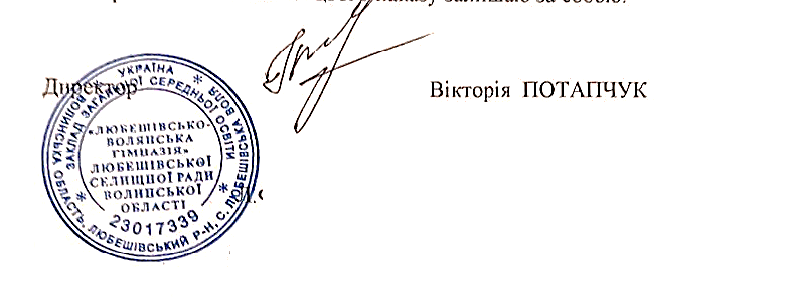 